“ツリークライミング®体験講座”参加申込書※ ギアサイズ（ウエスト）：① 50～60cm kids、② 61～73cm S、③ 74～85cm M、④ 86～100cm L　※１　いただいた個人情報は、森林大学校に関する情報提供以外には使用いたしません※２　講習会風景の写真等をホームページやパンフレット等に掲載することがあります顔写真の公表などご都合が悪い方は、備考欄に「非公表」とご記入ください※３　徴収した受講料については、原則返金いたしません※４　当日体調不良の方は受講をお控えください※５　雨天により延期となる場合は前日に連絡を行います。※６　当日連絡先　 ０８０－１５２３－０９６０（森林大学校携帯）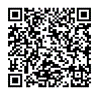 ＜申込先＞　兵庫県立森林大学校　研修課　ＦＡＸ   　　０７９０－７２－２７０１　　　　　　E-mail　 　c_shinrin@pref.hyogo.lg.jp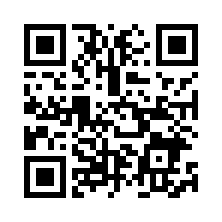 氏名（ふりがな）住所〒〒〒メールアドレス生年月日携帯電話番号※当日連絡可能な番号参加経験（○をつけて下さい）初めて　　・　　有り（　　回目）初めて　　・　　有り（　　回目）初めて　　・　　有り（　　回目）ギアサイズ（ウエスト）※ ギアサイズ（　　　　　）　・　　身長（　　　　　）cm※ ギアサイズ（　　　　　）　・　　身長（　　　　　）cm※ ギアサイズ（　　　　　）　・　　身長（　　　　　）cm備考